Dengan hormat,Yang bertanda tangan dibawah ini :Dengan ini mengajukan permohonan untuk mendapatkan Surat Izin Kerja Terapis Wicara (SIKTW), pada :Nama  tempat praktik	:	…………………………………………………………………………………………Alamat	:	………………………………………………………………………………………....		…………………………………………………………………………………………Sebagai bahan pertimbangan bersama ini dilampirkan :Fotocopy KTP;Fotocopy ijazah fisioterapis yang dilegalisir;Fotocopy STRTW yang dilegalisir;Surat keterangan sehat fisik dari dokter yang memiliki surat izin praktek;Surat pernyataan memiliki tempat kerja di fasilitas pelayanan kesehatan atau tempat praktik pelayanan secara mandiri;Rekomendasi dari organisasi profesi IKATWI; Pas foto berwarna ukuran 4 x 6 sebanyak 3 (tiga) lembar.Fotocopy SIKTW pertama (untuk permohonan SIKTW kedua);Surat rekomendasi Dinas Kesehatan.Demikian atas perhatian Bapak / Ibu kami ucapkan terima kasih.Kotamobagu, ……………………………………Yang bermohon,…………………………………………….Catatan : Coret yang tidak perlu / sesuai yang dimohon*)SURAT PERNYATAAN MEMPUNYAI TEMPAT PRAKTIK PROFESIYang bertanda tangan dibawah ini,Dengan ini menyatakan bahwa saya memiliki tempat praktik profesi terapis wicara pada : Nama tempat praktik	:	……………………………………………………………………………….….Alamat	:	……………………………………………………………………………….….Demikian Surat Pernyataan ini dibuat dengan sebenarnya sebagai kelengkapan persyaratan permohonan Surat Izin Kerja Terapis Wicara (SIKTW).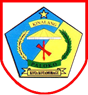 PEMERINTAH KOTA KOTAMOBAGUDINAS PENANANAMAN MODAL DAN PELAYANAN TERPADU SATU PINTUJalan D. I. Panjaitan No. 375, Telp/Fax. (0434) 22810email : dpmptsp@kotamobagukota.go.id, website : https://dpmptsp.kotamobagukota.go.idPEMERINTAH KOTA KOTAMOBAGUDINAS PENANANAMAN MODAL DAN PELAYANAN TERPADU SATU PINTUJalan D. I. Panjaitan No. 375, Telp/Fax. (0434) 22810email : dpmptsp@kotamobagukota.go.id, website : https://dpmptsp.kotamobagukota.go.idPEMERINTAH KOTA KOTAMOBAGUDINAS PENANANAMAN MODAL DAN PELAYANAN TERPADU SATU PINTUJalan D. I. Panjaitan No. 375, Telp/Fax. (0434) 22810email : dpmptsp@kotamobagukota.go.id, website : https://dpmptsp.kotamobagukota.go.idPEMERINTAH KOTA KOTAMOBAGUDINAS PENANANAMAN MODAL DAN PELAYANAN TERPADU SATU PINTUJalan D. I. Panjaitan No. 375, Telp/Fax. (0434) 22810email : dpmptsp@kotamobagukota.go.id, website : https://dpmptsp.kotamobagukota.go.idFORMULIR PERMOHONANSURAT IZIN KERJA TERAPIS WICARA (SIKTW)FORMULIR PERMOHONANSURAT IZIN KERJA TERAPIS WICARA (SIKTW)FORMULIR PERMOHONANSURAT IZIN KERJA TERAPIS WICARA (SIKTW)No. Dokumen 	:	FM-41-06Revisi	:	00Tgl Terbit	:	03-01-2018Halaman	:	-No. Dokumen 	:	FM-41-06Revisi	:	00Tgl Terbit	:	03-01-2018Halaman	:	-Nomor	:	Sifat	:Lampiran	:	1 (satu) berkasPerihal	:	Permohonan / Perpanjangan / Perubahan *)Nomor	:	Sifat	:Lampiran	:	1 (satu) berkasPerihal	:	Permohonan / Perpanjangan / Perubahan *)Kepada Yth.KEPALA DINAS PENANAMAN MODAL DAN PELAYANAN TERPADU SATU PINTU KOTA KOTAMOBAGUdi – 			KotamobaguKepada Yth.KEPALA DINAS PENANAMAN MODAL DAN PELAYANAN TERPADU SATU PINTU KOTA KOTAMOBAGUdi – 			KotamobaguNama Lengkap	:………………………………………………………………………………………….Alamat:………………………………………………………………………………………….………………………………………………………………………………………….Tempat / Tangal Lahir:………………………………………………………………………………………….Jenis Kelamin:………………………………………………………………………………………….Tahun Lulusan:………………………………………………………………………………………….Nomor STRTW:………………………………………………………………………………………….Nomor Telephone / HP:………………………………………………………………………………………….Nama Lengkap:………………………………………………………………………...…………Tempat, Tangal Lahir:……………………………………………………………………………………Alamat Rumah:…………………………………………………………………………………………………………………………………………………………………………Telepon:……………………………………………………………………………………Nomor Handphone:……………………………………………………………………………………Email:……………………………………………………………………………………No. STRTW:……………………………………………………………………………………Masa berlaku STRTW  sampai:……………………………………………………………………………………